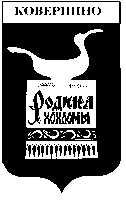        Администрация Ковернинского муниципального районаНижегородской областиП О С Т А Н О В Л Е Н И Е __11.12.2015___                                                            №  853О внесении изменений в постановление Администрации Ковернинского муниципального района от 23.10.2014 №734 «Об утверждении муниципальной  программы    «Создание условий для реализации мер, направленных на укрепление межнационального и межконфессионального согласия, сохранение и развитие языков и культуры народов Российской Федерации, проживающих на территории Коверниского муниципального района Нижегородской области, социальную и культурную адаптацию мигрантов, профилактику межнациональных (межэтнических) конфликтов на 2015-2017 г.г.»В целях эффективной реализации и исполнения муниципальной программы  Администрация Ковернинского муниципального района Нижегородской области  постановляет:   1. Внести следующие изменения в постановление Администрации Ковернинского муниципального района от 23.10.2014 №734 «Об утверждении муниципальной  программы    «Создание условий для реализации мер, направленных на укрепление межнационального и межконфессионального согласия, сохранение и развитие языков и культуры народов Российской Федерации, проживающих на территории Коверниского муниципального района Нижегородской области, социальную и культурную адаптацию мигрантов, профилактику межнациональных (межэтнических) конфликтов на 2015-2017 г.г.»                                                 	 	1.1. В приложении строку 7 Паспорта муниципальной  программы    «Создание условий для реализации мер, направленных на укрепление межнационального и межконфессионального согласия, сохранение и развитие языков и культуры народов Российской Федерации, проживающих на территории Коверниского муниципального района Нижегородской области, социальную и культурную адаптацию мигрантов, профилактику межнациональных (межэтнических) конфликтов на 2015-2017 г.г. изложить в новой редакции:«»1.2. В приложении пункт 2.7 части 2 Текст Программы изложить в новой редакции: « 2.7. Ресурсное обеспечение Программы за счет всех источников финансированияФинансирование Программы предполагается осуществлять за счет бюджета района.Общий объем финансирования Программы составляет 43 727,34  рублей По годам финансирование составляет:Таблица 3      Объемы финансирования Программы носят прогнозный характер и подлежат ежегодной корректировке при формировании бюджета Администрации Ковернинского муниципального района на соответствующий год, исходя из возможностей и средств бюджета и степени реализации мероприятий Программы.»  1.3. Приложение «Система программных мероприятий» изложить в новой редакции (прилагается).2. Обеспечить опубликование настоящего постановления на сайте Администрации Ковернинского муниципального района.Глава Администрации                                                                       О.П. ШмелёвСогласовано: Зав. орг- правовым отделом                                                          С.В.НекрасоваКоррупциогенные факторы выявлены/ не выявлены______________________________ С.В. НекрасоваОтпечатано: 8 экз.В дело-4Фин-1Бух-1Орг- прав. отдел-1Отдел Экономики-1Лебедева2-28-35Приложение к постановлению Администрации Ковернинского мунципального района от _______№_____Система программных мероприятийОбъемы       бюджетных ассигнованийПрограммы за счет средств бюджета района  общие затраты на реализацию Программы составляют 50,0 тыс.рублей, из них по годам бюджетные источники:2015 год – 23 727,34  рублей;2016 год - 10 000 рублей;2017 год - 10 000 рублей.ГодВсего (тыс. рублей)201523 727,34  201610,0201710,0№п/пНаименование мероприятийСрок исполненияИсточники финансированияФинансовые затраты на реализацию(тыс. рублей)Исполнители, соисполнители, участники реализации мероприятий ПрограммыОжидаемые результаты12345681.Организация целенаправленной разъяснительной работы в образовательных учреждениях об уголовной и административной ответственности за националистические и иные экстремистские проявления. Проведение бесед по предупреждению и профилактике религиозного и национального экстремизма среди учащихся, родителей, сотрудников школы.ежегодно 2015-2017 годы--Управление по развитию культуры, туризма и предпринимательстваОтдел физической культуры и спортаОтдел образованияУчреждения образования  (по согласованию)Повышение эффективности системы профилактических мер, направленных на выявление и устранение причин и условий, способствующих осуществлению экстремистской деятельности на территории Ковернинского района. Обеспечение стабильной социально-политической обстановки, снижении уровня конфликтности в межэтнических отношениях.2.Контроль за незаконным  оборотом печатной продукции, аудио - и видео материалов, содержание которых направлено на разжигание национальной, расовой и религиозной враждыежеквартально 2015-2017 годы--МО МВД России "Ковернинский" (по согласованию);- Комиссия по делам несовершеннолетних и защите их прав (по согласованию)РОО,учреждения образования и культуры, Выработка эффективных способов профилактических мер по невовлечению несовершеннолетних в антиобщественную деятельность3.Проведение профилактических мероприятий по выявлению несовершеннолетних, до пускающих употребление спиртных напитков, наркотических веществ, места их концентрации, возможного приобретения, сбыта, потребления данных веществ, их принадлежность к группам антиобщественного, экстремистского и иного характера, лидеров и активных участников этих групп, а также лиц, вовлекающих несовершеннолетних в антиобщественную деятельностьежеквартально 2015-2017 годы-МО МВД России "Ковернинский" (по согласованию);- Комиссия по делам несовершеннолетних и защите их прав (по согласованию)РОО,учреждения образования и культуры,Выработка эффективных способов профилактических мер по невовлечению несовершеннолетних в антиобщественную деятельность4.Реализация комплекса организационно – правовых и иных мер в целях устранения причин, способствующих распространению экстремизма в молодежной среде, создания социально-экономических и идеологических условий, препятствующих таким общественно-опасным проявлениямежеквартально 2015-2017 годы--- МО МВД России "Ковернинский" (по согласованию);- Комиссия по делам несовершеннолетних и защите их прав (по согласованию)РОО,учреждения образования и культуры,Выработка эффективных способов профилактических мер по невовлечению несовершеннолетних в антиобщественную деятельность, формирование толерантного сознания и поведения, гармонизация межэтнических и межкультурных отношений5.Проведение новогодней акции «Новый Год приходит в каждый дом»Проведение тематического мероприятия «Фестиваль семьи» Декабрь 2015 г.2 квартал 2017 г.Бюджетные средства района15 927,343,0РОО,орг- правовой отдел администрацииУчреждения образования и культуры,Поздравление детей в семьях , попавших в трудную жизненую ситуацию (покупка одежды, сладких подарков, игрушек ) к Новому Году. Формирование  нормальной жизнедеятельности детей в семьях, попавших в трудную жизненную ситуацию, удовлетворению и гармонизация их социальных потребностей, гармонизация потребностей человека и общества.Повышение правовой культуры студенческой и учащейся молодежи, создание условий для укрепления межконфессионального диалога в студенческой и молодежной среде. 6.Выставки декоративно-прикладного творчества национальных культур «Наш мир»2016 г.2017 г.Бюджетные средства района3,02,0Управление по развитию культуры, туризма и предпринимательстваРОО,Учреждения образования и культуры,Повышение правовой культуры, создание условий для укрепления межконфессионального диалога7.Вечер «Дорогие мои земляки»3 квартал 20153 квартал 20162 квартал 2017Бюджетные средства района1,03,02,0Ветеранская организация Ковернинского районаПовышение правовой культуры, создание условий для укрепления межконфессионального диалога8.Беседа: «Толерантность- дорога к миру». Книжная выставка «Многоликая Россия», направленная на профилактику экстремизма на национальной почвеЕжегодно 2015-2017 годы-РОО,Учреждения образования и культуры,Библиотечная системаФормирование представлений о безопасном поведении в экстремальных ситуациях.Обеспечение стабильной социально-политической обстановки, укрепление толерантности в многонациональной молодежной среде9.Районная краеведческая конференция «Подвигу жить в веках»Читательская конференция для старшеклассников «Культура народов, проживающих в Российской Федерации»1 квартал 2015 г.2 квартал 2017 г.-6,8004,0РОО,Учреждения образования и культурыРоль СССР – многонационального государства в борьбе с фашизмом. Развитие национального самосознания, патриотизма и культуры межнациональных и межэтнических отношений.10.Вечер «Россия – многонациональная страна»Ежегодно2016г.2017 г.Бюджетные средства района4,02,0РОО,Учреждения образования и культуры, Библиотечная системаПовышение правовой культуры молодежи